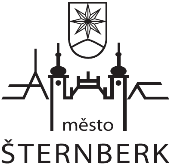 Smluvní stranyaI.Společnost souhlasí s tím, že obsah smlouvy není obchodním tajemstvím a klient, jako územně samosprávný celek, jej může zveřejnit, zejména v rozsahu a za podmínek vyplývajících ze zákona č. 106/1999 Sb., o svobodném přístupu k informacím a zákona č. 134/2016 Sb., o zadávání veřejných zakázek.II.Smluvní strany souhlasí s tím, že smlouva bude zveřejněna v registru smluv dle příslušných ustanovení zákona č. 340/2015 Sb., o zvláštních podmínkách účinnosti některých smluv, uveřejňování těchto smluv a o registru smluv (zákon o registru smluv).III.Smluvní strany se dohodly, že zákonnou povinnost dle § 5 odst. 2 zákona o registru smluv splní klient, Město Šternberk.IV.Doložka platnosti právního jednání dle § 41 zákona č.128/2000 Sb., o obcích (obecní zřízení), ve znění pozdějších předpisů:Na straně klienta rozhodla o uzavření výše uvedené smlouvy Rada města Šternberka dne xx.xx.2019, usnesením č. xxxx/xx.Příloha č. KE SMLOUVĚ O finančním LEASINGUPříloha č. KE SMLOUVĚ O finančním LEASINGUČíslo smlouvy:xxxx/19/S/OdPŠK1.Příjemce leasingu:Město Šternberk 1.zastoupený ve věcech smluvních:Ing. Stanislav Orság1.sídlo:Horní náměstí 78/16, 785 01 Šternberk 1.IČ: 002995291.DIČ:CZ002995291.bankovní spojení:191801688399/0800 Česká spořitelna1.1.dále jen „klient“2.Poskytovatel leasingu:2.zastoupený ve věcech smluvních:2.sídlo:2.IČ (IČO):2.DIČ:2.bankovní spojení:2.2.dále jen „společnost“Ve Šternberku dne:V                     dne:Ing. Stanislav OrságIng. Stanislav Orság